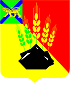 АДМИНИСТРАЦИЯ МИХАЙЛОВСКОГО МУНИЦИПАЛЬНОГО РАЙОНА ПОСТАНОВЛЕНИЕ 
10.01.2019                                              с. Михайловка                                                    № 02-паО введении на территории Михайловского муниципального районарежима повышенной готовностиНа основании Устава Михайловского муниципального района, решения КЧС ОПБ администрации Михайловского муниципального района от 10.01.2019 № 1, в связи с угрозой возникновения чрезвычайной ситуации, связанной с подозрением на заболевание животных (свиней) ящуром на объекте ООО «Русагро-Приморье» – Племенная ферма на территории Григорьевского сельского поселения ПОСТАНОВЛЯЕТ:1. Ввести на территории Михайловского муниципального района режим повышенной готовности и установить местный уровень реагирования.2. Определить границы территории, на которой может возникнуть чрезвычайная ситуация, в пределах территориальных границ Михайловского муниципального района.3. Для проведения мероприятий по предупреждению чрезвычайной ситуации задействовать силы и средства ТП РСЧС Михайловского муниципального района.4. Принять меры по предупреждению возникновения чрезвычайной ситуации в соответствии с решением КЧС ОПБ от 10.01.2019 № 1 «О дополнительных мерах по обеспечению пожарной безопасности в связи с ухудшением пожароопасной обстановки на территории Михайловского муниципального района и введении режима повышенной готовности в связи с обнаруженными признаками заболевания ящуром свиного поголовья на объекте ООО «Русагро-Приморье» на территории Григорьевского сельского поселения», планом действий по предупреждению и ликвидации чрезвычайных ситуаций природного и техногенного характера.5. Единой дежурно-диспетчерской службе (ЕДДС) Михайловского муниципального района (Дудницкий) осуществлять сбор и анализ информации об обстановке в районе.6. Назначить ответственным за осуществление мероприятий по предупреждению возникновения чрезвычайной ситуации первого заместителя главы администрации Михайловского муниципального района, председателя КЧС ОПБ Зубок П.А.7. Муниципальному казенному учреждению «Управление по организационно-техническому обеспечению деятельности администрации Михайловского муниципального района» (Хачатрян Г.В.) разместить настоящее постановление на официальном сайте администрации Михайловского муниципального района.8. Контроль за выполнением данного постановления оставляю за собой.Глава Михайловского муниципального района –Глава администрации района                                                       В.В. Архипов